Pomysły na świąteczne potrawy last minute!Przedświąteczne szaleństwo trwa! Z myślą o tych, którzy zostawili kulinarne przygotowania na ostatnią chwilę i szukają nowych pomysłów na świąteczne menu, przedstawiamy kilka sprawdzonych przepisów na sztandarowe świąteczne dania.Choć potrawy świąteczne w każdym domu różnią się smakiem, łączy je jedno – smakują najlepiej, kiedy przyrządzamy je własnoręcznie. Jeśli macie ochotę na spróbowanie tradycyjnych dań w nieco innym wydaniu, przygotowaliśmy proste przepisy, które doskonale sprawdzą się jako bożonarodzeniowa opcja last minute! Paszteciki z pieczonym pasztetem 
Składniki: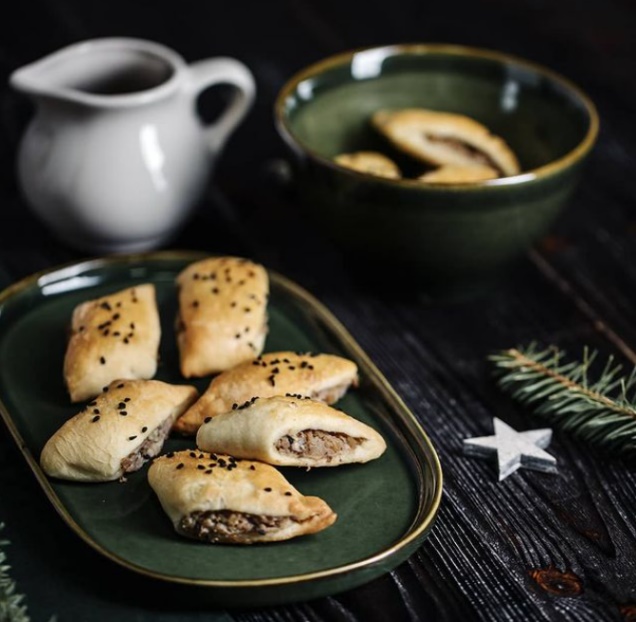 Ciasto:500 g mąki pszennej25 g drożdży świeżych, pokruszonych200 g masła, pokrojonego na kawałki250 ml kwaśnej śmietany 18%3 żółtkałyżeczka soliFarsz:150 g pasztetowej firmowej (np. od JBB)torebka ugotowanej kaszy gryczanejświeżo mielony pieprzłyżeczka ziół prowansalskichDodatkowo:1 jajko do posmarowaniamak do posypania pasztecikówSposób przygotowania:Do ugotowanej kaszy dodaj pasztetową, dopraw pieprzem oraz ziołami prowansalskimi i wymieszaj do połączenia się wszystkich składników.Do naczynia wsyp mąkę, dodaj drożdże i masło - całość wyrabiaj chwilę. Następnie dodaj śmietanę, żółtka i sól i wyrób na jednolitą masę. Ciasto odstaw do wyrośnięcia na około 30 minut.Wyrośnięte ciasto przełóż na oprószony mąką blat i podziel na 3 części. Jedną część rozwałkuj na kształt prostokąta o wielkości ok. 20x30 cm i grubości 4 mm. Na środku ciasta ułóż 1/3 farszu, następnie zlep brzegi tak, aby powstał rulon. Wszystkie czynności powtórz także w przypadku pozostałych 2 części. Gotowe rulony ułóż z powrotem na oprószonym blacie i przykryj ściereczką na ok. 15 minut. Po tym czasie każdy rulon pokrój na skośne kawałki o szerokości ok. 4 cm. Na koniec posmaruj gotowe paszteciki rozmąconym jajkiem i posyp makiem. Piecz w piekarniku rozgrzanym do 180°C przez około 20-25 minut, aż nabiorą złotego koloru.Pierogi pieczone inspirowane podlaską kuchnią Składniki: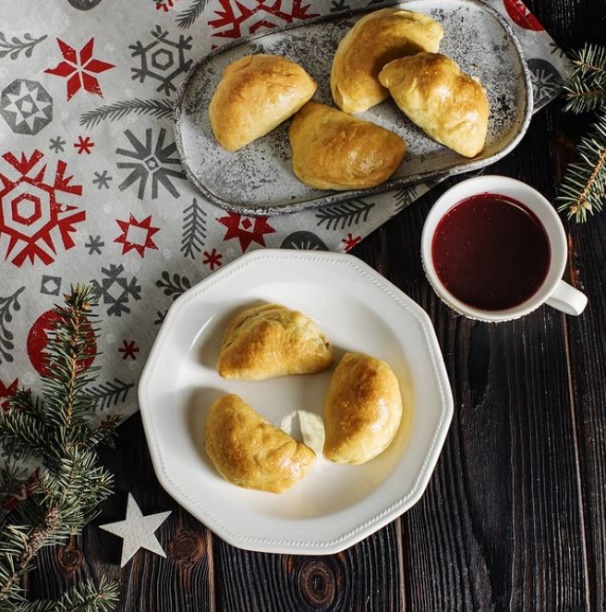 Ciasto:500 g mąki pszennej25 g drożdży świeżych, pokruszonych200 g masła, pokrojonego na kawałki250 ml kwaśnej śmietany 18%3 żółtkałyżeczka soliFarsz:200 g szynki biebrzówki (np. od JBB)cebula3 łodygi selera naciowego2 ząbki czosnku300 g pieczareksól, świeżo mielony pieprz, tymianekoliwa do smażeniaSposób przygotowania:Pokrój cebulę, czosnek i szynkę w kostkę i podsmażaj na oliwie do zarumienienia.Dodaj pokrojone drobno pieczarki oraz pokrojony seler naciowy. Dopraw do smaku solą, pieprzem i tymiankiem.Gotowy farsz wystudź.Do naczynia wsyp mąkę, dodaj drożdże i masło - całość wyrabiaj chwilę. Następnie dodaj śmietanę, żółtka i sól i wyrób na jednolitą masę. Ciasto odstaw do wyrośnięcia na około 30 minut.Wyrośnięte ciasto przełóż na stolnicę, rozwałkuj na grubość ok. 5 mm i wykrawaj szklanką kółka. Na kawałki ciasta nałóż farsz i zlep brzegi, tworząc pierożki. Gotowe pierożki ułóż na blasze do pieczenia i posmaruj rozmąconym jajkiem. Piecz w piekarniku rozgrzanym do 180°C przez około 20-30 minut, aż nabiorą złotego koloru.Podawaj z barszczem czerwonym.Pasztet w cieście francuskim z dodatkiem żurawinySkładniki: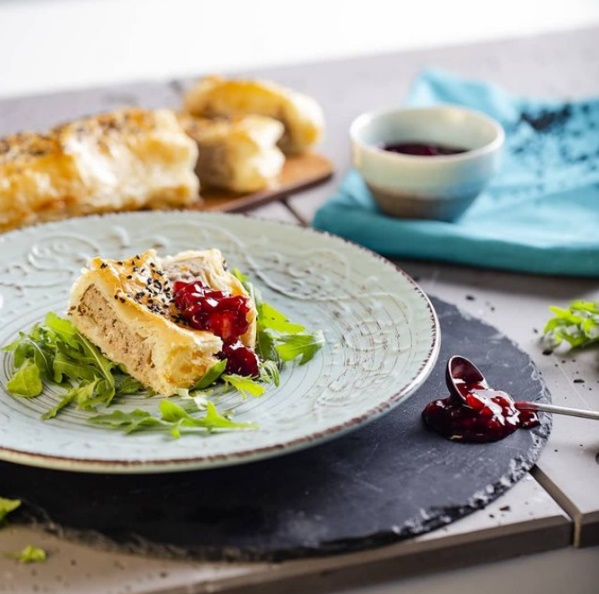 pasztet pieczony (np. od JBB)opakowanie ciasta francuskiegojajko do smarowaniakonfitura żurawinowaczarnuszkarukola Sposób przygotowania:Rozłóż ciasto francuskie i zawiń w nie cały pasztet pieczony. Wierzch posmaruj rozmąconym jajkiem i posyp czarnuszką. Całość zapiekaj ok. 25 minut w piekarniku rozgrzanym do 180°C.Podawaj z rukolą (do dekoracji) oraz żurawiną.Rolada ze schabówką w przyprawachSkładniki: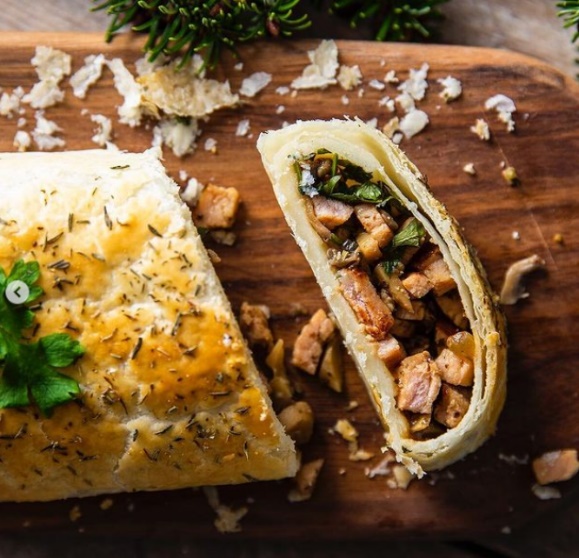 400 g schabówki w przyprawach (np. od JBB)500 g pieczarekciasto francuskie1 cebula2 ząbki czosnku1 jajkooliwazioła prowansalskieświeża pietruszkasól i świeżo mielony pieprzSposób przygotowania:Schabówkę w przyprawach pokrój w drobną kosteczkę i podsmaż na oliwie, aż się zarumieni. Dodaj do tego pokrojoną w kostkę cebulę oraz przeciśnięty przez praskę czosnek. Smaż, aż cebula się zeszkli.Dodaj pokrojone pieczarki i dopraw solą, pieprzem oraz ziołami i smaż, aż woda z pieczarek nie odparuje. Farsz posyp pokrojoną pietruszką.Rozłóż ciasto francuskie i ułóż na nim przestudzony farsz. Całość zwiń w zwartą, ścisłą roladę i nie zapomnij o zlepieniu brzegów. Roladę przełóż na blaszkę wyłożoną papierem do pieczenia. Wierzch rolady posmaruj rozmąconym jajkiem i posyp ziołami prowansalskimi.Piecz przez 35 minut w 180°C. Po więcej świątecznych kulinarnych inspiracji zapraszamy na: https://www.facebook.com/JBBBaldyga oraz http://przepisy.jbb.pl/ 